Гостиница Ливадия
 Описание отеля
Частный мини - отель "Ливадия" начал свою работу с 1999г. Он расположен в центре города Геленджика. 
Рядом аквапарк, стадион, Морской вокзал, рынок, парк аттракционов и центральная набережная. Мини - отель "Ливадия", имеет свою программу "Гость", по регистрации проживающих. 
Первый частный отель, получивший категорию три звезды. 
В отеле "Ливадия" своя мини – АТС (город, межгород, внутренняя связь), телевидение, своя накопительная и очистительная система воды. В отеле "Ливадия" есть своя прачечная. 
Номерной фонд отеля
Мини - отель "Ливадия" состоит из 3-х современных зданий, 2-х, 3-х и 5-ти этажных, имеет уютные номера с удобствами. 
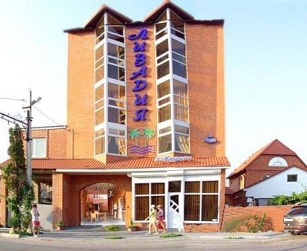 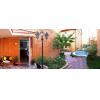 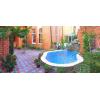 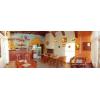 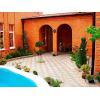 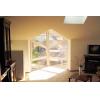 Гостиница Самара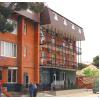 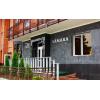 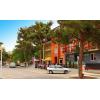 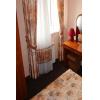 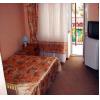 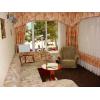 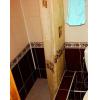 Гостиница "У Анны"


Расположение: 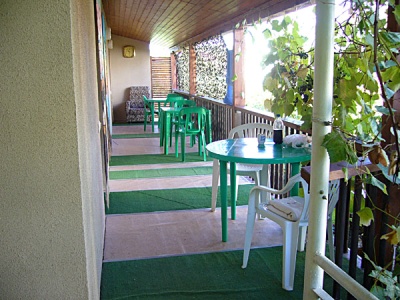 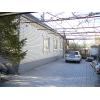 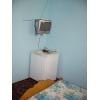 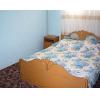 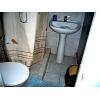 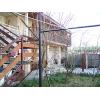 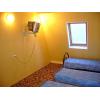 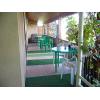 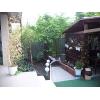 центр г.Геленджик, район пансионата «Геленджикская бухта» в 400 метрах от центральной набережной города. Рядом есть продуктовый магазин.Размещение: номера категории «Эконом» в номере телевизор, холодильник в кухне на этаже, душ, туалет во дворе; категории «Стандарт» с удобствами в номере. телевизором, холодильником и кондиционером.Питание: самостоятельное, есть общая кухня.Пляж: городской центральный песчаный в 400 метрах от гостиницы.Гостиница «Марика»

Расположение: 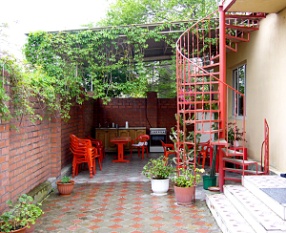 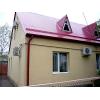 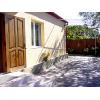 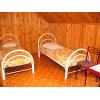 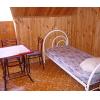 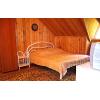 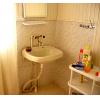 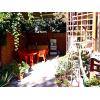 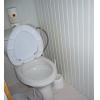 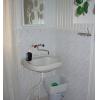 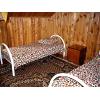 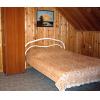 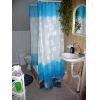 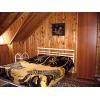 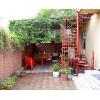 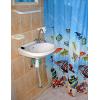 в центре Геленджика, в 400 метрах от центральной набережной. В непосредственной близости к гостинице находится инфраструктура курорта: уютные ресторанчики, кафе, аквапарк, морской вокзал, аттракционы на набережной, городской песчаный пляж.Размещение: 2-х, 3-х местные номера категории «Эконом» с удобствами на этаже, номера категории «Стандарт» с удобствами в номере, «Стандарт ПК» с удобствами в номере и сплит-системой. Во всех номерах телевизор, холодильник и сплит-система.Питание: самостоятельное, есть общая кухня.Пляж: городской центральный песчаный в 400 метрах от гостиницы.Гостиница АбрикосЧастный отель Абрикос находится на тихой улочке недалеко от центра города и песчаного пляжа. Все номера отеля оборудованы ТВ, холодильником, сплит-системой, санузлом. В каждом номере есть сейф. На этажах есть общий балкон со столиками и стульями для отдыха у каждого номера. При отеле есть небольшой уютный дворик с отдельным входом


Расположение: 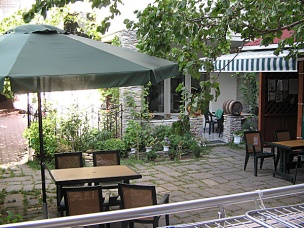 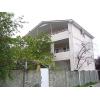 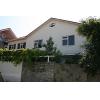 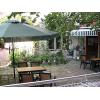 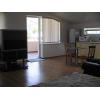 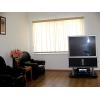 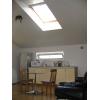 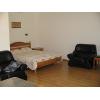 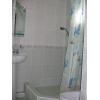 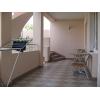 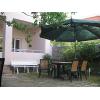 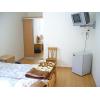 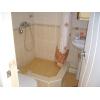 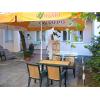 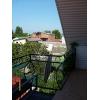 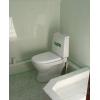 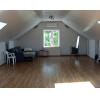 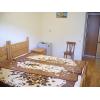 в центре Геленджика, напротив пансионата Геленджикская Бухта, в 500-х метров от набережной города.Размещение: отель состоит из двух зданий, трехэтажный корпус в которых расположились комфортабельные семь 2-х местных номеров «Стандарт» и один номер повышенной комфортности «Студия». Двухэтажный коттедж-люкс, в котором сдаются две комнаты большая и маленькая. Все номера евростандарта с удобствами в номере, телевизором, холодильником и сплит-системой.Питание:самостоятельное.Сервис: имеется автостоянка, уютный итальянский дворик, летняя кухня, зонтики и стулья.Пляж: городской центральный песчаный 5-7 минут пешком.Гостиница "На Пограничной"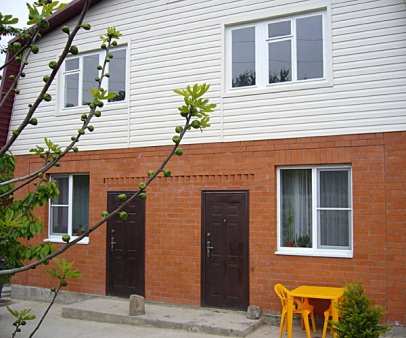 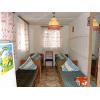 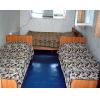 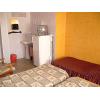 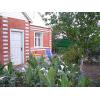 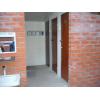 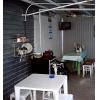 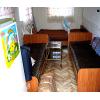 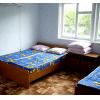 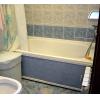 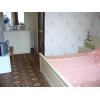 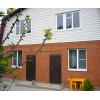 
Расположение:в тихом месте на Тонком мысу возле пансионата «Глория», в 2 км от аквапарка «Золотая бухта», в 4 км от парка развлечений «Адмирал Врунгель». До центра 15 минут на машине, в 200 метрах от гостиницы находится автобусная остановка, откуда ходят маршрутные такси в город.Размещение: номера категории «Эконом» без телевизора и холодильника, душ туалет общие во дворе.Питание: самостоятельное,есть летняя кухня.Пляж: галечный городской в 5-7 минутах ходьбы.Пансионат «Глория»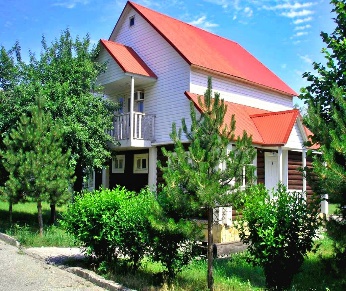 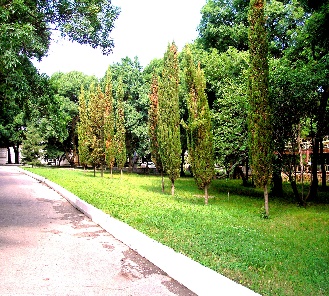 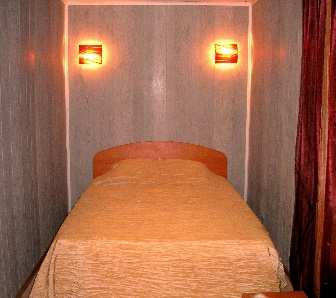 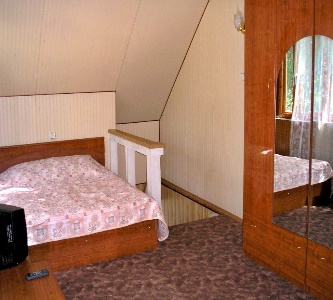 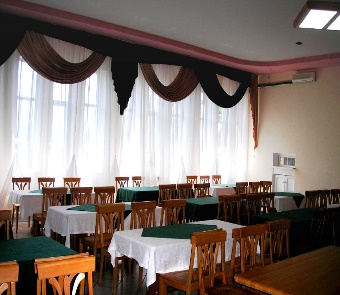       Пансионат  «Глория»  расположен в тихом живописном месте Геленджика, на Тонком мысе города-курорта вдали от городского шума на берегу моря.  Вместе с тем, благодаря удачному  географическому  положению,  все основные места отдыха и развлечений находятся неподалеку. Привлекательность  пансионата заключается в том, что он размещен на территории Кавказского питомника лесоводства, и при его строительстве были сохранены все произрастающие уникальные растения. Обилие зелени в парковой зоне располагает к тихому семейному отдыху.Цена за путевку без питания:Цена за путевку с трехразовым питанием:В стоимость обслуживания включены следующие услуги: Проживание, 3 разовое питание, детская площадка, стоянка.Дети принимаются с 4-х лет возрастаРасчетный час: заезд с 14:00, выезд до 12:00.Пансионат «Геленджикская бухта»

Расположение: 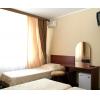 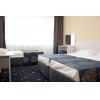 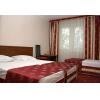 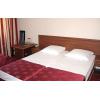 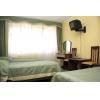 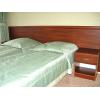 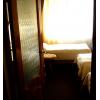 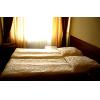 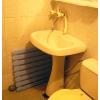 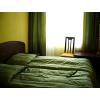 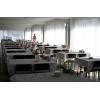 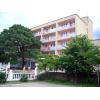 в центре г. Геленджика в 10 минутах от центральной набережной. В непосредственной близости - вся городская инфраструктура (набережная с аттракционами, кафе, рынок, торговые центры). Находится в 5 км от аквапарка "Золотая бухта", в 3 км от парка развлечений "Адмирал Врунгель" в 2 км от Утришского дельфинария.Размещение: 5-ти этажный спальный корпус без лифта. В 2006 г. произведена реконструкция части номерного фонда. 4-х разовое.К услугам отдыхающих: столовая, библиотека, автостоянка.Спорт: тренажерный зал, настольный теннис, детский спортивный инвентарь.Цены 2020 г. Цены  указаны в рублях за человека в суткиВ стоимость включено:  проживание, 3-разовое питание, детский спортивный инвентарь, тренажерный зал, настольный теннис, библиотека, парковка, Wi-FiПансионат «Октябрь» п. Кабардинка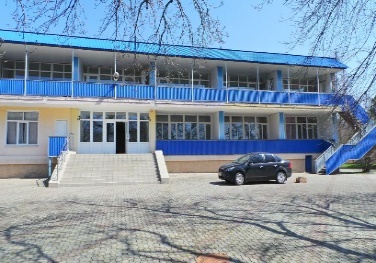 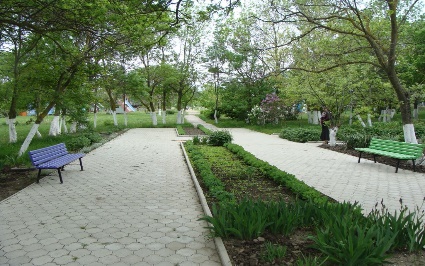 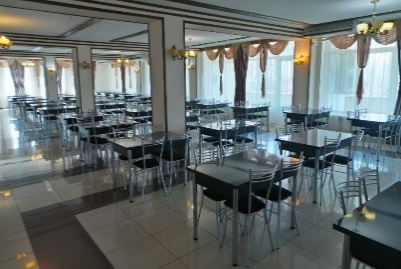 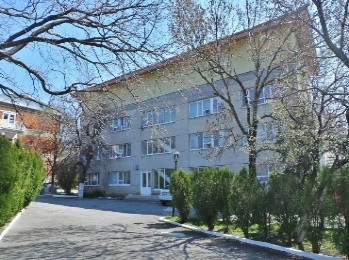 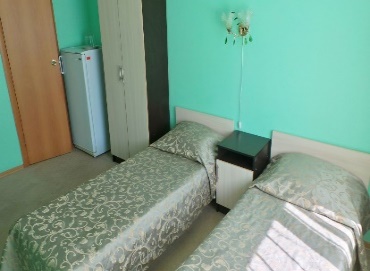 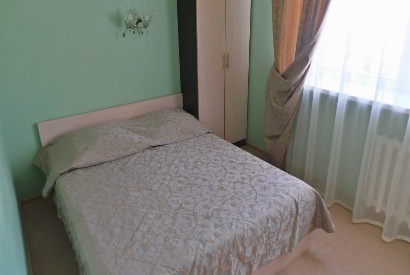 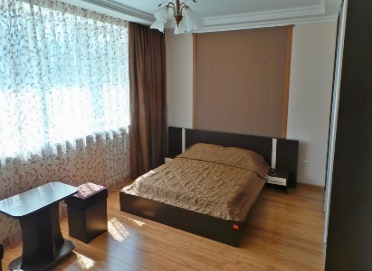 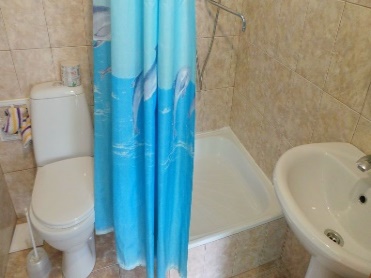   Пансионат «Октябрь» находится в поселке Кабардинка, в окрестностях Геленджика. От моря и собственного пляжа пансионат отделяет всего 300 метров.  На территории размером в 3,5 гектара размещены два крепких трехэтажных корпуса 1976 года постройки. Все номера в пансионате – двухместные, тип «стандарт», с возможностью установки 1 дополнительного места в виде раскладушки. Номера укомплектованы весьма достойно: санузел с душем, добротная мебель, кондиционер, телевизор, холодильник.  3-разовое питание организовано в столовой, которая представляет собой отдельно стоящее здание. Питание входит в стоимость путевки, как и культурные мероприятия, а также оказание первой медицинской помощи при необходимости.  Пансионат принимает гостей в летний период. Кроме стандартных курортных пляжных развлечений, посетители могут посетить вечернюю дискотеку на танцплощадке, киноконцертный зал. Проводятся развлекательные программы. Желающие поучаствуют в тематической вечеринке или в конкурсных забавах.  Любители и поклонники спортивного досуга могут воспользоваться футбольной, волейбольной или баскетбольной площадкой, сыграть в мини-футбол или настольный теннис. При необходимости спортинвентарь можно взять на прокат.В цену включено ежедневное 3-х разовое питание. Для организованных детских групп 5-ти разовое питание.Детям без предоставления места-коммунальный сбор 120 руб. в сутки.Питание детям без предоставления места -420 рубГостевой дом «Фиеста» п. Кабардинка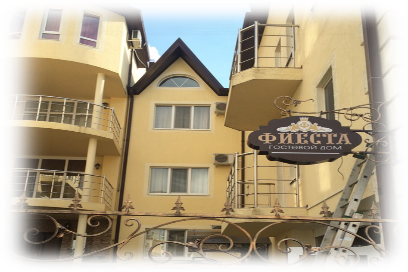 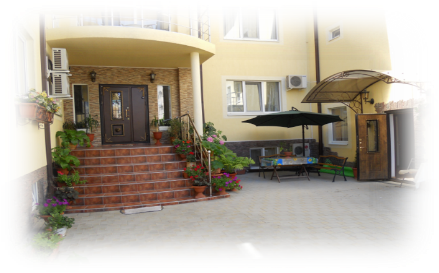 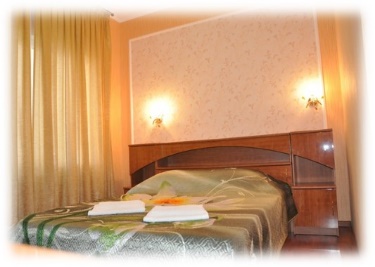 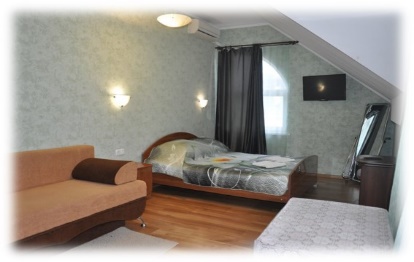 Гостевой дом расположен в самом центре курортного поселка Кабардинка, в 700 метрах от берега моря и в непосредственной близости от всей инфраструктуры поселка: автовокзала, магазинов, ресторанов, экскурсионных бюро и разнообразных развлечений, организованных для посетителей курорта.К услугам наших гостей охраняемая парковка, уютный благоустроенный дворик для отдыха, прачечная, мини-бар с прохладительными напитками, две общие кухни 
и бесплатный wi-fi в местах общественного пользования. По предварительному заказу для групп организуется обслуживание питанием. Все номера оборудованы кондиционером, телевизором с плоским экраном 
и электрическим чайником. В каждом номере имеется собственная ванная комната 
с душем. База отдыха"Лаванда"   п. Кабардинка, ГеленджикСТОИМОСТЬ РАЗМЕЩЕНИЯ НА СЕЗОН 2019 г.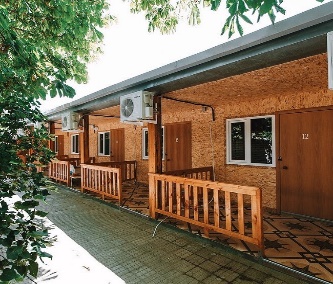 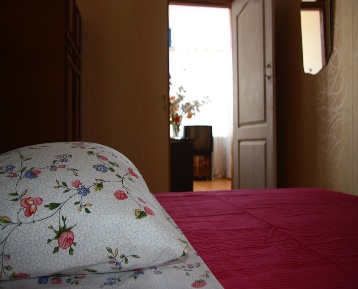 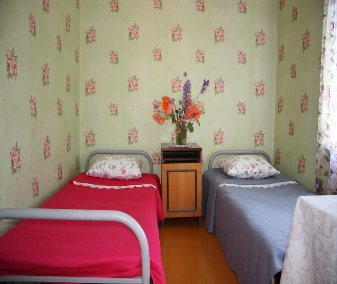 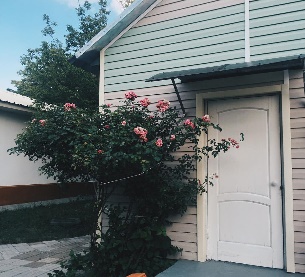 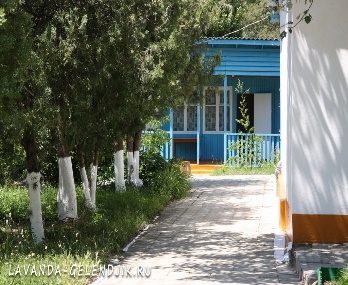 Категория номера - ЭКОНОМ (2-х, 3-х, 4-х местные номера)Удобства в отдельно стоящем здании (туалет, умывальник, душевые)Категория номера - ЭКОНОМ (1-но местное размещение)Удобства в отдельно стоящем здании (туалет, умывальник, душевые)Категория номера - ЭКОНОМ (плюс)Удобства в корпусе на 3 номера (туалет, умывальник, душевая кабина, холодильник)Категория номера - СТАНДАРТВ номере (туалет, умывальник, душевая, кондиционер, холодильник)Категория номера - КОМФОРТВ номере (телевизор, кондиционер, холодильник, туалет, умывальник, душевая)Стоимость проживания указана за одного человека в сутки                                                         Детям до 10 лет предоставляется скидка 50%  при размещении на дополнительном месте (раскладушке).Охраняемая автостоянка легковой автомобиль (сутки) 200 рублей, автобус - 400 рублей Доступ в ИНТЕРНЕТ (Wi-Fi) в номерах и на территории Курортный сбор - 10 рублей в сутки.ПАКЕТНЫЕ ТУРЫ.В стоимость входит: проезд, проживание, питание по прайсуГостиничный комплекс «Хуторок», п. Архипо-ОсиповкаРасположение: в центре поселка Архипо-Осиповки! В шаговой доступности – вся необходимая инфраструктура, которая придется очень кстати во время отдыха: пляж, аквапарк, рынок, многочисленные кафе, столовые, бары, парк развлечений, дельфинарий и многое другое.
Развитая инфраструктура, большая благоустроенная территория с оборудованными местами для отдыха, смотровая площадка с прекрасным видом на море и центральную набережную, уютные номера и доброжелательный персонал оставят яркий след в Вашей памяти.Размещение: Нашим гостям мы предлагаем комфортабельные номера различной категории вместимостью от 1 до 6 человек. В номере: кровати, прикроватная тумбочка, обеденный стол и стулья, шкаф для хранения вещей, сан. узел на 2 номера (ванна или душевая кабина, умывальник, туалет; холодная и горячая вода круглосуточно), балкон (с видом на море), сплит-система, телевизор (спутниковое телевидение), электрочайник, холодильник, набор посуды, набор постельного белья и полотенец.К услугам отдыхающих бесплатно: видеонаблюдение, круглосуточная работа администратора, побудка по просьбе гостя, гладильная доска и утюг на этаже, сушилки для белья, мангал и шампура, уборка и смена белья 2 раза в неделю (дополнительно — по просьбе гостя). Платно: охраняемая автостоянка, трансфер.Питание: Самостоятельная организация питания. Позавтракать, пообедать или поужинать Вы можете в столовой нашей гостиницыРасчетный час: 12:00.Расстояние до моря: 100 м (5 минут пешком)Водоснабжение: холодное и горячее круглосуточно. Стоимость за заезд на человека 2020 год. Семейные номераВ стоимость входит:Проезд автобусом туристического класса Таганрог - Ростов-на-Дону-Архипо-Осиповка-Ростов-на-Дону – ТаганрогПроживание в номерах выбранной категории Курортный отель «Дубравушка», пос. Криница (Геленджикский район)Расположение: Курортный отель "Дубравушка" находится в посёлке Криница. Это небольшой и тихий посёлок, где плещется открытое море, есть широкая река Пшада, вокруг много зелени и цветов. На территории отеля растут многолетние дубы, которые спасут вас от палящего солнца. Близость к морю, комфортные номера, развлекательные и анимационные программы делают отель привлекательным для качественного и недорогого отдыха. Отель расположен в 40 км юго-восточнее г. Геленджика, в поселке Криница по направлению к г. Туапсе, в 70 км от ж/д вокзала г. Новороссийск, в 140 км от ж/д вокзала и аэропорта г. Анапа. Курортный отель подходит для экономичного семейного отдыха. Отличная экология, близость моря, недорогие номера и разнообразная туристическая инфраструктура, удобно расположенная на территории гостиницы, позволяют провести здесь насыщенный событиями отпуск.Отдыхающих в отеле ждет не только стандартный пляжный отдых, им предлагается участие в анимационных программах, которые организуются аниматорами, а также гости могут развлекаться самостоятельно, пользуясь инфраструктурой отельного комплекса. Размещение постояльцев осуществляется в комфортабельных номерах, большинство окон которых выходит на морскую сторону и на парковую зону. В любом случае, вид из окна будет замечательным и можно часами наблюдать за окружающим миром, наполненным яркими красками.  Водоснабжение: горячая и холодная вода круглосуточно. Питание: 3-разовое, комплексное (из нескольких блюд на выбор) Инфраструктура: Для гостей отеля «Дубравушка» предлагается открытый бассейн 7*20 м с пресной водой, оборудованный зоной отдыха. Работает сезонно с 01 июня- 25 августа Для маленьких гостей предусмотрена игровая комната и площадка, работают детские аниматоры. Также аниматоры от отеля устраивают развлечения для взрослых, предусмотрена вечерняя развлекательная программа для постояльцев. Для взрослых доступен прокат спортивного инвентаря. Отдыхающим также доступна поселковая досуговая инфраструктура: прокат лодок, катамаранов, водных скутеров. Из поселка можно отправиться на разнообразные экскурсии: в дельфинарий, Плесецкую щель, в Геленджик и другие города побережья.Услуги: Услуги прачечной, глажка, интернет: wi-fi на территории- бесплатно, на стойке регистрации сейфовые ячейки, прокат спортивного инвентаря, анимация для детей и взрослых (раз в неделю выступают приглашенные артисты) – бесплатно.Отдыхающим также доступна поселковая досуговая инфраструктура: прокат лодок, катамаранов, водных скутеров. Из поселка можно отправиться на разнообразные экскурсии: в дельфинарий, Плесецкую щель, в Геленджик и другие города побережья.Расчетный час: заезд в 12:00, выезд в 10:00Дополнительно оплачивается: аренда теннисного стола и инвентаря, аренда велосипеда, парковка (100 руб. в сутки), детская кроватка (100 руб. в сутки), стирка белья (пользование стиральной машиной)Развлечения:   анимация -вечерняя, детская, дневная.Спорт: прокат спортинвентаря, настольный теннис.Пляж Прокат пляжного инвентаря (за дополнительную плату): зонты, лежаки, навесы, шезлонги.Оборудован: бар, зонты, кабинки для переодевания, кафе, лежаки, медицинский пост, навесы, спасательный пост, туалетРасстояние до пляжа: 250 м, спуск к пляжу по лестнице - 145 ступенек), мелко-галечный поселковый.Дети: дети принимаются с 0 лет, дети до 3-х лет принимаются без предоставления места и питания – бесплатно, дети с 3-х до 12 лет на основном месте - скидка 20%Для детей: игровая комната, игровая площадка, детская анимацияСтоимость на 1 человека за заезд с 3-х разовым питанием (корпуса) 2020 год:В стоимость входит: проезд, проживание, 3-х разовое питание, пользование бассейном и лежаками, анимация для детей и взрослых, В стоимость не включено: Регистрационный сбор (10 руб. в сутки) и Курортный сбор. В соответствии с Федеральным законом от 29.07.2017 N 214-ФЗ оплачивается  курортный сбор Краснодарский край: курортный сбор на Кубани будет взиматься в самых посещаемых местах: Сочи, Анапе, Геленджике и Горячем Ключе, а также в четырех поселках Туапсинского района: Новомихайловский, Джубга, Небуг и Шепси. Ставка минимальная: 10 рублей в сутки. Пансионат «Приморский» пос. Дивноморское 2020 г.Расположен: В центре курортного поселка Дивноморское находится современный гостиничный комплекс «Приморский» на 830 мест, состоящий из шести корпусов. Во всех корпусах сделан отличный ремонт. Большое количество кафе, баров, ресторанчиков, всевозможные игровые площадки, дискотеки, чистая бухта, множество аттракционов и водных развлечений.Территория: Пансионат расположен в 250 метров от моря. Территория благоустроена, детские площадки, танцевальная площадка, охраняемая автостоянка, большие деревья, много тени. В 100 метрах от пансионата расположена церковь Сергия Радонежского, освящённая в 2005 году патриархом Всея Руси Алексием II.Развлечения: В центре поселка располагается передвижной Луна-парк с каруселями для детей различного возраста. Кинотеатр под открытым небом «Олимпийский» устраивает веселые представления для детей, проводится выступления артистов. На набережный есть небольшой аквапарк, для любителей бильярда установлены столы для русского и американского бильярда, работает прокат велосипедов. Любителей ночной жизни ждет множество дискотек под открытым небом и ночной клуб «Какаду».Питание: 3-х разовое в столовой пансионата, меню комплексное; обслуживание официантами.Пляж: Пляж поселковый, оборудованный, мелкогалечный, в 300 метрах от пансионата.Номерной фонд: Все номера пансионата со всеми удобствами и отремонтированы.1 местные стандартные номера с кондиционером;2-х местные стандартные номера однокомнатные с кондиционером;3-х местные номера однокомнатные с кондиционером;3-х местные номера 2-х комнатные - очень удобные для отдыха с детьми!Во всех номерах есть ванна, умывальник, унитаз; телевизор, холодильник, кондиционер. В каждом номере есть лоджия.Дети принимаются с 3-х лет!-дети с 3-х до 5-ти лет могут приниматься без оплаты - без предоставления отдельного места и питания;Стоимость на 1 чел. за заезд с 3-х разовым питанием 2020 год. Дети 6-14 лет на основном или доп.местеВ стоимость входит: проезд автобусом туристического класса, размещение в номерах выбранной категории, 3-х разовое питание, сопровождение. Пансионат «Октябрь», п. Кабардинка расположен в пос. Кабардинка Краснодарского края, в живописном и экологически чистом месте, в 300х метрах от  Черного моря, на берегу Цемесской бухты. Территория здравницы 3,5 га, благоустроена, огорожена по периметру, круглосуточно охраняется. Парковая зона с прогулочными аллеями, озеленена хвойными и лиственными деревьями, кустарниковыми насаждениями и цветниками.    Питание3-разовое «комплексное» в собственной кондиционированной столовой ПляжОборудованный поселковый в 300 м. от пансионата РазмещениеГости размещаются в трехэтажном корпусе.2-местный стандарт: двуспальная кровать  или две отдельно стоящие кровати, платяной шкаф, тумбочки, ТВ, холодильник, кондиционер, электрочайник санузел с душем с поддоном. К услугам отдыхающихтравяное мини-футбольное поле с воротами, волейбольная и баскетбольная площадки, настольный теннис, детская игровая площадка.Стоимость с 1 человека за заезд 2020 годДети 0-2 года – без места без питания – коммунальный сбор 200 руб. в сутки; В стоимость включено: проезд, проживание, 3-разовое питание (комплексное), пользование инфраструктурой пансионатПансионат «Глория», г. Геленджикрасположен в тихом живописном месте Геленджика, на Тонком мысе города-курорта вдали от городского шума на берегу моря.  Вместе с тем, благодаря удачному  географическому  положению,  все основные места отдыха и развлечений находятся неподалеку. Привлекательность  пансионата заключается в том, что он размещен на территории Кавказского питомника лесоводства, и при его строительстве были сохранены все произрастающие уникальные растения. Обилие зелени в парковой зоне располагает к тихому семейному отдыху. Пляжоборудованный городской в 150 м. от пансионата. На пляже гостей ждет множество развлечений:  прокат водных велосипедов, гидроциклов, катание на водных лыжах, «банане», «таблетке» и водном парашюте.   РазмещениеНомерной фонд представлен комфортабельными коттеджами, в каждом из которых два независимых входаКатегория «Стандарт»:  блок (полкоттеджа), состоящий из двух двухместных номеров (1 номер на первом этаже, 1 номер на втором этаже), холла-кухни, оборудованной набором кухонной мебели, кухонной посудой, холодильником, электрочайником и телевизором, а также санузла идуша. В номерах находятся 2 односпальные кровати, прикроватные тумбочки, шкаф, сплит-система либо кондиционер. Дополнительное место (диван-кровать или кресло кровать) находиться в холле второго этажа. Блоки имеют отдельный вход, раздельный санузел (на два номера), необходимую мебель, балкон на втором этаже. БРОНИРОВАНИЕ ВЕДЕТСЯ НОМЕРАМИ. Категория «Стандарт улучшенный»: семейный номер, рассчитанный на проживание 3-4 человек. Каждый номер состоит из двух спальных комнат (в комнате на первом этаже – диван-кровать, в комнате на втором этаже – двуспальная кровать), двух санузлов, холла-столовой с кухонным уголком и, оборудованной кухонной мебелью, посудой, электрочайником и холодильником.  Все коттеджи обеспечены круглосуточным холодным и горячим водоснабжением (горячее водоснабжение автономное).Питание3-разовое комплексное питание в уютной и светлой столовой.Также можно приобрести путевку без питания. К услугам отдыхающихавтостоянка, волейбольная площадка,  два профессиональных корта для игры в большой теннис, столы для настольного тенниса, бадминтон, бильярдная. Стоимость на 1 чел. в сутки (руб.) С 3-разовым питанием         Стоимость на 1 чел. в сутки (руб.) БЕЗ ПИТАНИЯ        В стоимость включено: проезд, проживание; выбранный тип питания; детская площадка; автостоянка.За дополнительную плату: теннисные корты (большой теннис), настольный теннис, мангал, бильярд. Дети принимаются с 4-х лет. азмещениеКатегория2-местный«Стандарт» блочный №1,2,3,4,52-местный2-комнатный«Стандарт» №3,62-местный«Студия» №13, 142-местный«Люкс»№7, 8, 9, 10, 11, 12азмещениеПериод заездов2-местный«Стандарт» блочный №1,2,3,4,52-местный2-комнатный«Стандарт» №3,62-местный«Студия» №13, 142-местный«Люкс»№7, 8, 9, 10, 11, 122-местное01.05.19-31.05.1918002500300035002-местное01.06.19-30.06.1920003000380040002-местное01.07.19-31.07.1922003500430045002-местное01.08.19-31.08.1922003500430045002-местное01.09.19-30.09.192000300032003500Описание отеляЧастный мини-отель "Самара" - это отдых для тех кто любит отдыхать на море с комфортом и уютом. Отель находится в 10 метрах от городского песчаного пляжа, прямо на набережной города Геленджика. 
Рядом с отелем расположилась масса всевозможных кафе, баров и ресторанчиков, которые работают до самого утра. Выйдя утром на балкон своего номера вы ощутите утреннюю прохладу которую даёт морской бриз.Описание отеляЧастный мини-отель "Самара" - это отдых для тех кто любит отдыхать на море с комфортом и уютом. Отель находится в 10 метрах от городского песчаного пляжа, прямо на набережной города Геленджика. 
Рядом с отелем расположилась масса всевозможных кафе, баров и ресторанчиков, которые работают до самого утра. Выйдя утром на балкон своего номера вы ощутите утреннюю прохладу которую даёт морской бриз.Описание отеляЧастный мини-отель "Самара" - это отдых для тех кто любит отдыхать на море с комфортом и уютом. Отель находится в 10 метрах от городского песчаного пляжа, прямо на набережной города Геленджика. 
Рядом с отелем расположилась масса всевозможных кафе, баров и ресторанчиков, которые работают до самого утра. Выйдя утром на балкон своего номера вы ощутите утреннюю прохладу которую даёт морской бриз.Описание отеляЧастный мини-отель "Самара" - это отдых для тех кто любит отдыхать на море с комфортом и уютом. Отель находится в 10 метрах от городского песчаного пляжа, прямо на набережной города Геленджика. 
Рядом с отелем расположилась масса всевозможных кафе, баров и ресторанчиков, которые работают до самого утра. Выйдя утром на балкон своего номера вы ощутите утреннюю прохладу которую даёт морской бриз.Описание отеляЧастный мини-отель "Самара" - это отдых для тех кто любит отдыхать на море с комфортом и уютом. Отель находится в 10 метрах от городского песчаного пляжа, прямо на набережной города Геленджика. 
Рядом с отелем расположилась масса всевозможных кафе, баров и ресторанчиков, которые работают до самого утра. Выйдя утром на балкон своего номера вы ощутите утреннюю прохладу которую даёт морской бриз.Описание отеляЧастный мини-отель "Самара" - это отдых для тех кто любит отдыхать на море с комфортом и уютом. Отель находится в 10 метрах от городского песчаного пляжа, прямо на набережной города Геленджика. 
Рядом с отелем расположилась масса всевозможных кафе, баров и ресторанчиков, которые работают до самого утра. Выйдя утром на балкон своего номера вы ощутите утреннюю прохладу которую даёт морской бриз.Описание отеляЧастный мини-отель "Самара" - это отдых для тех кто любит отдыхать на море с комфортом и уютом. Отель находится в 10 метрах от городского песчаного пляжа, прямо на набережной города Геленджика. 
Рядом с отелем расположилась масса всевозможных кафе, баров и ресторанчиков, которые работают до самого утра. Выйдя утром на балкон своего номера вы ощутите утреннюю прохладу которую даёт морской бриз.Описание отеляЧастный мини-отель "Самара" - это отдых для тех кто любит отдыхать на море с комфортом и уютом. Отель находится в 10 метрах от городского песчаного пляжа, прямо на набережной города Геленджика. 
Рядом с отелем расположилась масса всевозможных кафе, баров и ресторанчиков, которые работают до самого утра. Выйдя утром на балкон своего номера вы ощутите утреннюю прохладу которую даёт морской бриз.ещениеКатегория3-местный«Стандарт»и с раздельными кроватями 2-местный«Стандарт»2-местный«Стандарт»с/б и с 1 кроватью «Апартаментыс отдельным входом», 2хк.к. 2хм «Люкс»3-местный «Стандарт»(с 1 двуспальной кроватью и 1 односпальной) № 401, 4033-местный «Стандарт»(с 1 двуспальной кроватью и 1 односпальной) № 401, 403ещениеДата3-местный«Стандарт»и с раздельными кроватями 2-местный«Стандарт»2-местный«Стандарт»с/б и с 1 кроватью «Апартаментыс отдельным входом», 2хк.к. 2хм «Люкс»3-местный «Стандарт»(с 1 двуспальной кроватью и 1 односпальной) № 401, 4033-местный «Стандарт»(с 1 двуспальной кроватью и 1 односпальной) № 401, 4032-местное01.01.19-31.03.19-120015003000--3-местное01.01.19-31.03.191500---150015004-местное01.01.19-31.03.19------2-местное01.04.19-30.04.19-140017003000--3-местное01.04.19-30.04.191700---170017004-местное01.04.19-30.04.19------2-местное01.05.19-31.05.19-200025003800--3-местное01.05.19-31.05.192300---230023004-местное01.05.19-31.05.19------2-местное01.06.19-30.06.19-220027004500--3-местное01.06.19-30.06.192500---250025004-местное01.06.19-30.06.19------2-местное01.07.19-31.08.19-350037005500--3-местное01.07.19-31.08.193800---380038004-местное01.07.19-31.08.19------2-местное01.09.19-30.09.19-240029004500--3-местное01.09.19-30.09.192700---270027004-местное01.09.19-30.09.19------2-местное01.10.19-31.10.19-140019002800--3-местное01.10.19-31.10.191700---170017004-местное01.10.19-31.10.19------2-местное01.11.19-31.12.19-130015002500--3-местное01.11.19-31.12.191600---16001600Стоимость номер в суткиСтоимость номер в суткиСтоимость номер в суткиСтоимость номер в суткиСтоимость номер в суткиКатегорияиюньиюльавгустсентябрь2х-3х-местный1300230023001300Стоимость номер в суткиСтоимость номер в суткиСтоимость номер в суткиСтоимость номер в суткиСтоимость номер в суткиКатегорияиюньиюльавгустсентябрь2х-3х-местный1500240024001500Стоимость номер в суткиСтоимость номер в суткиСтоимость номер в суткиСтоимость номер в суткиСтоимость номер в суткиКатегорияиюньиюльавгустсентябрь2х-местный1500250025001500Стоимость номер в суткиСтоимость номер в суткиСтоимость номер в суткиСтоимость номер в суткиСтоимость номер в суткиКатегорияиюньиюльавгустсентябрь2х-3х-местный стандарт12001800180012002х-3х-местный эконом80012001200800Категория          номераКатегория «Стандарт 2-местный»Категория «Стандарт 2-местный»Категория «Стандарт 3-местный» (повышенной комфортности)Категория «Стандарт 3-местный» (повышенной комфортности)периодОсновное местоДополнительное местоОсновное местоДополнительное место15.05.19-31.05.1957040085055001.06.19-30.06.19770500116083001.07.19-31.07.1911006601380105001.08.19-30.09.19127077016001050Категория          номераКатегория «Стандарт 2-местный»Категория «Стандарт 2-местный»Категория «Стандарт 3-местный» (улучшенный)Категория «Стандарт 3-местный» (улучшенный)ПериодОсновное местоДополнительное местоОсновное местоДополнительное место15.05.19-31.05.19127010501450120001.06.19-30.06.19132011001600128001.07.19-31.07.19182014502040160001.08.19-30.09.191980155021501700Категория номера01.06-30.0601.07-31.0801.09-20.09Стандарт 2-, -3 местный 1 этаж154018301470Улучшенный 2-,3-местный 3 этаж188021501780Улучшенный 2-,3-местный 5 этаж171020401650Улучшенный 2-,3-местный 2,4 этаж183020701740№Категория номеровВид размещения01.06-25.0626.06-25.0726.07-25.0826.08-15.0916.09-15.101Номер повышенной комфортности с одно- и двуспальными кроватями категории «Стандарт»-ОднокомнатныйДвухместный Основное местоДоп .место детям до 14 лет- скидка 40%Детям до 7 лет на основное место скидка 30%170010201190190011401330200012001400175010501225150090010502Номера эконом класса Основное место 13501350 1350135011503ГостиницаОсновное место900110011009004Летние домикиОсновное место800950950800Описание номераЧисло гостейНомера15.06-27.0628.06-06.0707.07-26.0827.08-17.09Стандарт(Цоколь) Стандарт(Цоколь) Стандарт(Цоколь) Стандарт(Цоколь) Стандарт(Цоколь) Стандарт(Цоколь) Стандарт(Цоколь) Двухместный без балкона (2 односпальные кровати)23н, 4н1700210021001900Двухкомнатный без балкона (4 односпальные кровати)41н, 2н3100330039003100Стандарт Стандарт Стандарт Стандарт Стандарт Стандарт Стандарт Двухместный без балкона (2 односпальные/1 двуспальная кровати)27с, 9с, 11с, 12с, 13с, 15с, 16с/3с, 4с, 6с, 8с2200245026002200Двухместный с балконом (1 двуспальная кровать)25с, 17н,18н2700290029002400Двухместный на мансарде (1 двуспальная кровать)223н, 24н2100230023001900Трехместный без балкона (1 двуспальная + 1 односпальная/3 односпальных кровати)310с, 14с/5н, 6н, 8н3100330034002900Трехместный с балконом (3 односпальных кровати)311н, 13н, 16н, 19н3300370037002900Трехместный с верандой (1 двуспальная + 1 односпальная кровати)310н, 15н3700390039003400Трехместный на мансарде (3 односпальные кровати)325н, 26н2900310031002800Четырехместный с балконом (4 односпальные/1 двуспальная + 2 односпальные кровати)414н/20н3800410041003700Двухкомнатный без балкона (1 двуспальная + 3 односпальные кровати)57н4300450046004100Двухкомнатный на мансарде (1 двуспальная + 2 односпальные кровати)421н4000430050004100Двухкомнатный с 2 балконами (1 двуспальная + 2 односпальные кровати)412н4500480049004400ЛюксЛюксЛюксЛюксЛюксЛюксЛюксДвухместный без балкона (1 двуспальная кровать)29н3200340039003100Трехместный с балконом (1 двуспальная кровать + диван)317с, 19с, 20с, 22с3200340036003100Двухкомнатный с балконом (1 двуспальная кровать + диван)318с, 21с4000450041003600Двухместный на мансарде (1 двуспальная кровать)213с, 22н2300250025002100Трехместный на мансарде (1 двуспальная кровать + диван)324с, 25с2900320031002700МАЙ            ИЮНЬИЮЛЬИЮЛЬАВГУСТСЕНТЯБРЬс 1 по 31с 1 по 30с 01 по 14с 15 по 31с 01 по  31с 01 по 30350450550650650500МАЙ            ИЮНЬИЮЛЬИЮЛЬАВГУСТСЕНТЯБРЬс 1 по 31с 1 по 30с 01 по 14с 15 по 31с 01 по  31с 01 по 30550650750850900650МАЙИЮНЬИЮНЬИЮЛЬИЮЛЬАВГУСТСЕНТЯБРЬс 1 по 31с 01 по 14с 15 по 30с 01 по 14с 15 по 31с 01 по  31с 01 по 30550550600650750750650МАЙИЮНЬИЮНЬИЮЛЬИЮЛЬАВГУСТСЕНТЯБРЬс 1 по 31с 01 по 14с 15 по 30с 01 по 14с 15 по 31с 01 по  31с 01 по 30650650700800850900750МАЙИЮНЬИЮНЬИЮЛЬИЮЛЬАВГУСТСЕНТЯБРЬс 1 по 31с 01 по 14с 15 по 30с 01 по 14с 15 по 31с 01 по  31с 01 по 30700700800990990990800Заезды, кол-во днейЗаезды, кол-во днейНомераЗаезды, кол-во днейЗаезды, кол-во дней1к(3-х м), туалет, душ, ТВ, холод.1 эт.2к,3к (1 этаж) 8 к. (2 этаж) 2-х м, туалет, душ, ТВ, холод.31, 32 (2-х м)Туалет, душ, ТВ, холодильник, 1 этаж отдельный вход4к, 9к(3-х м.), туалет, душ, ТВ, холод., конд.6к. (3-х м)туалет, душ, ТВ. холод.2 эт.327.06.-17.07. 29.08.-20.09.56505650565056505650318.07.-28.08.62506250625065506550427.06.-17.07. 29.08.-20.09.63506350635063506350418.07.-28.08.71507150715075507550527.06.-17.07. 29.08.-20.09.70007000700070007000518.07.-28.08.80008000800085008500627.06.-17.07. 29.08.-20.09.76007600760076007600618.07.-28.08.88008800880094009400727.06.-17.07. 29.08.-20.09.88008800880088008800718.07.-28.08.10200102001020010900109001027.06.-17.07. 29.08.-20.09.11500115001150011500115001018.07.-28.08.13500135001350014500145001527.06.-17.07. 29.08.-20.09.15400154001540015400154001518.07.-28.08.1840018400184001990019900Заезды, кол-во днейЗаезды, кол-во днейЗаезды, кол-во днейЗаезды, кол-во дней10-12к(2-3-х м) туалет, душ, ТВ, холод., конд.3 эт.13к,14к,18к(2-х м) туалет, душ, Тв, холод.,конд.15-17к(2-3-х м.) туалет, душ, ТВ, холод., конд., лоджия, 4 эт.221к,  (1-но м.) туалет, душ, ТВ, холод., конд.,2 эт.327.06.-17.07. 29.08.-20.09.6250610061006850318.07.-28.08.7450715074508350427.06.-17.07. 29.08.-20.09.7150695069507950418.07.-28.08.8750835087509950527.06.-17.07. 29.08.-20.09.8000775077509000518.07.-28.08.1000095001000011500627.06.-17.07. 29.08.-20.09.88008500850010000618.07.-28.08.11200106001120013000727.06.-17.07. 29.08.-20.09.102009850985011600718.07.-28.08.130001230013000151001027.06.-17.07. 29.08.-20.09.135001300013000155001018.07.-28.08.175001650017500205001527.06.-17.07. 29.08.-20.09.184001765017650214001518.07.-28.08.24400229002440028900Кол-во дней и даты заездовКол-во дней и даты заездов200, 202, 204, 206, 208(3-4-х м.),2-х комн., туалет, душ, ТВ, холод., балкон,2 эт.300, 302, 304, 306, 308, 400, 402, 404, 406, 408, 2,4,6,8(3 и 4-й эт.)3-х-4-х мест.2-х комн., туалет, душ, ТВ, холод., конд.101, 103, 105, 107, 109 (1 этаж)201, 203, 205, 207, 209, 211 (2 этаж)301, 303, 305, 307, 309, 311 (3 этаж)4-х мест. 2-х комн. туалет, душ, 2ТВ, холод.,2 конд, балкон213 , 215, 217, 219к(2 эт.), 313, 315, 317, 319 (3 эт.),2-х мест., туалет, душ, ТВ, холод, конд., балкон401,403,405,407,409,411 – 4-х местн., 2-х комнатные, туалет, душ, 2ТВ, 2 кондиц., миникухня (микроволновка, раковина, холодильник), балкон4 этаж210, 212(2 эт.),310, 312(3 эт.),2-х мест., туалет, душ, ТВ, холод., конд.327.06.-17.07. 29.08.-20.09.610061006400670065506400318.07.-28.08.670067006850835071508050427.06.-17.07. 29.08.-20.09.695069507350775075507350418.07.-28.08.775077507950995083509550527.06.-17.07. 29.08.-20.09.775077508250875085008250518.07.-28.08.87508750900011500950011000627.06.-17.07. 29.08.-20.09.850085009100970094009100618.07.-28.08.9700970010000130001060012400727.06.-17.07. 29.08.-20.09.9850985010550112501090010550718.07.-28.08.1125011250116001510012300144001027.06.-17.07. 29.08.-20.09.1300013000140001500014500140001018.07.-28.08.1500015000155002050016500195001527.06.-17.07. 29.08.-20.09.1765017650191502065019900191501518.07.-28.08.206502065021400289002290027400Категория номераПлощадь номераВ номере2, 3-х местные номера корпус 1 повышенной комфортности~ 18 м2Номер с удобствами (туалет, умывальник, душ).
В номере: двуспальная кровать (+ односпальная в 3-х м) ТВ, холодильник, кондиционер. Часть номеров с балконами.2-местныйкорпус 10, 11~ 16-18 м2Номер с удобствами (туалет, умывальник, душ).
В номере: двуспальная кровать, ТВ, холодильник, кондиционер. Часть номеров с балконами.Дополнительные места не устанавливаются.Максимальное количество человек - 2.2-местный стандарт корпус 2, 3~ 14 м2Номер с удобствами (туалет, умывальник, душ).В номере:  одна двуспальная кровать, ТВ, холодильник, кондиционер.  Часть номеров с балконами.Дополнительное место(1) - евро-раскладушка (не во всех номерах).Максимальное количество человек - 2/3.1-но комнатный номер «мать и дитя»~ 10 м2Номер с удобствами (туалет, умывальник, душ или ванная).В номере:  2 односпальная кровати, ТВ, холодильник, кондиционер. Номера без балконов.Дополнительные места не устанавливаются.Максимальное количество человек – 1-го взрослого и ребёнка до 12 лет на основном месте.3-местный стандарт  Корпус 5-9, 10,11~ 23 м2Номер с удобствами (туалет, умывальник, душ).В номере:  двуспальная и односпальная кровати, ТВ, холодильник, кондиционер. Номера без балконов.Дополнительные места не устанавливаются.Максимальное количество человек - 3.2-местный стандарт корпус 4~ 14 м2Номер с удобствами (туалет, умывальник, душ или ванная).В номере: две односпальные кровати, ТВ, холодильник, кондиционер.  Часть номеров с балконом.Дополнительное место (1) - евро-раскладушка.Максимальное количество человек - 3.3-местный стандарт корпус 4~ 20 м2Номер с удобствами (туалет, умывальник, душ или ванная).В номере:  односпальные кровати, ТВ, холодильник, кондиционер. Большинство номеров с балконом.Дополнительные места не устанавливаются.Максимальное количество человек - 3.4-местный 2-комнатный стандарт корпус 4~ 36 м2 Номер с удобствами (туалет, умывальник, душ или ванная).В номере:  односпальные кровати, ТВ, холодильник, кондиционер. Номера без балконов. Дополнительное место (1)- евро-раскладушка.Максимальное количество человек - 5.Деревянные домики без удобств и с частичными удобствамиЗаезды, кол-во днейЗаезды, кол-во днейКорп.  №4Корп.  №4Корп.  №4Корп. 2, 3Корп. 2, 3Корп. 2Корп. №  5-9, 10,11Заезды, кол-во днейЗаезды, кол-во дней1-но мест.2-3-х мест4-х мест. 2-х комн.1-но мест.2-х, 3-х местмать и дитя2-3-х мест.315.06-09.07,26.08-30.0989508050805097008350132508800310.07-25.08.1045091009100112609200149009700415.06-09.07,26.08-30.0911250100501005012250104501610011050410.07-25.08.13250114501145014350116001830012250515.06-09.07,26.08-30.0912550110501105013800115501835012300510.07-25.08.15050128001280016400129502110013800615.06-09.07,26.08-30.0914900126001260015900132002020014100610.07-25.08.17400147001470019020149002350015900715.06-09.07,26.08-30.0916550144501445018300151502305016200710.07-25.08.200501690016900219501715026900183001015.06-09.07, 26.08-30.09225001950019500250002050030500220001010.07-25.08.275002300023000302002300036000250001515.06-09.07,26.08-30.09314502695026950352002845041750307001510.07-25.08.42700322003220043000326504960035200Заезды, кол-во днейЗаезды, кол-во днейКорп.  №1 ПККорп.  №1 ПККорп.  №1 ПКДомики без удобствДомики с частичными удобствамиДомики с частичными удобствамиДомики с частичными удобствамиЗаезды, кол-во днейЗаезды, кол-во дней1-но мест.2-3-х мест2-х мест. 2-х комн.2-3-х местные1-но мест.2-3-х мест.315.06-09.07,26.08-30.091045088009100470053004900310.07-25.08.11800970010150470053004900415.06-09.07,26.08-30.09132501105011450515064505850410.07-25.08.150501225012850515064505850515.06-09.07,26.08-30.09150501230012800580068006300510.07-25.08.173001380014550580068006300615.06-09.07,26.08-30.09174001410014700620074006500610.07-25.08.201001590016800620074006500715.06-09.07,26.08-30.09200501620016900680082007150710.07-25.08.2320018300193506800820071501015.06-09.07, 26.08-30.0927500220002300084001090094001010.07-25.08.32000250002650084001090094001515.06-09.07,26.08-30.094270030700322001100014000117501510.07-25.08.457003520037450110001400011750Заезды(количество дней)Заезды(количество дней)1-но местныйКорпус 1,2,3,5,62-х местныйКорпус 1,2,3,53-х местный корпус 1,33-х местный 2-х комнатныйКорпус 22-местный 1-комнатный корпус 6308.07-26.08.1465013600128501315012850326.08-09.09.1435012550118001195011800309.09-16.09.1255011800110501135011050316.09-30.09.1150010600101501030010150408.07-26.08.1835016950159501635015950426.08-09.09.1795015550145501475014550409.09-16.09.1555014550135501395013550416.09-30.09.1415012950123501255012350508.07-26.08.2200020250190001950019000526.08-09.09.2150018500172501750017250509.09-16.09.1850017250160001650016000516.09-30.09.1675015250145001475014500608.07-26.08.2560023500220002260022000626.08-09.09.2500021400199002020019900609.09-16.09.2140019900184001900018400616.09-30.09.1930017500166001690016600708.07-26.08.2980027350256002630025600726.08-09.09.2910024900231502350023150709.09-16.09.2490023150214002210021400716.09-30.09.22450203501930019650193001008.07-26.08.41500380003550036500355001026.08-09.09.40500345003200032500320001009.09-16.09.34500320002950030500295001016.09-30.09.31000280002650027000265001508.07-26.08.60400551505140052900514001526.08-09.09.58900499004615046900461501509.09-16.09.49900461504240043900424001516.09-30.09.4465040150379003865037900Заезды(количество дней)Заезды(количество дней)2-х местныйКорпус 1,2,3,53-х местный корпус 1,33-х местный 2-х комнатныйКорпус 22-местный 1-комнатный корп 6308.07-26.08.10750101501030010150326.08-09.09.10000940095509400309.09-16.09.9550895091008950316.09-30.09.86508200103008200408.07-26.08.13150123501255012350426.08-09.09.12150113501155011350409.09-16.09.11550107501095010750416.09-30.09.103509750125509750508.07-26.08.15500145001475014500526.08-09.09.14250132501350013250509.09-16.09.13500125001275012500516.09-30.09.12000112501475011250608.07-26.08.17800166001690016600626.08-09.09.16300151001540015100609.09-16.09.15400142001450014200616.09-30.09.13600127001690012700708.07-26.08.20700193001965019300726.08-09.09.18950175501790017550709.09-16.09.17900165001685016500716.09-30.09.158001475019650147501008.07-26.08.285002650027000265001026.08-09.09.260002400024500240001009.09-16.09.245002250023000225001016.09-30.09.215002000027000200001508.07-26.08.409003790038650379001526.08-09.09.371503415034900341501509.09-16.09.349003190032650319001516.09-30.09.30400281503865028150Даты2-х местный стандартДети 3-6 лет основное местоДети 4-13 лет дополнительное место3 дня01.06.2020-25.06.2020 26.08.2020-25.09.20208750728068003 дня26.06.2020-25.07.20209150756070003 дня26.07.2020-25.08.20209550785072504 дня01.06.2020-25.06.202026.08.2020-25.09.202010450850078504 дня26.06.2020-25.07.202011000890082004 дня26.07.2020-25.08.202011550930085505 дней01.06.2020-25.06.202026.08.2020-25.09.202012100967089005 дней26.06.2020-25.07.2020128001016093005 дней26.07.2020-25.08.2020135001065097406 дней01.06.2020-25.06.2020 26.08.2020-25.09.2020137501082598506 дней26.06.2020-25.07.20201456011400103506 дней26.07.2020-25.08.20201540012000109007 дней01.06.2020-25.06.2020 26.08.2020-25.09.20201595012560114007 дней26.06.2020-25.07.20201695013250120007 дней26.07.2020-25.08.202017900139001260010 дней01.06.2020-25.06.2020 26.08.2020-25.09.202021700168501520010 дней26.06.2020-25.07.202023100178001610010 дней26.07.2020-25.08.202024500188001690015 дней01.06.2020-25.06.202026.08.2020-25.09.202030700234002095015 дней26.06.2020-25.07.202032800249002225015 дней26.07.2020-25.08.2020349002635023500Даты2-х местный стандарт2-х местный стандарт3-х местный стандарт ПК3-х местный стандарт ПКДатыосновноедополнительноеосновноедополнительное3 дня01.07.-31.07.86507750925080503 дня01.08.-30.09.91008050940083504 дня01.07.-31.07.1035091501115095504 дня01.08.-30.09.1095095501135099505 дней01.07.-31.07.120001050013000110005 дней01.08.-30.09.127501100013250115006 дней01.07.-31.07.136001180014800124006 дней01.08.-30.09.145001240015100130007 дней01.07.-31.07.158001370017200144007 дней01.08.-30.09.1685014400175501510010 дней01.07.-31.07.2150018500235001950010 дней01.08.-30.09.2300019500240002050015 дней01.07.-31.07.3040025900334002740015 дней01.08.-30.09.32650274003415028900Даты2-х местный стандарт2-х местный стандарт3-х местный стандарт ПК3-х местный стандарт ПКДатыосновноедополнительноеосновноедополнительное3 дня01.07.-31.07.67005650745067003 дня01.08.-30.09.71505950805070004 дня01.07.-31.07.77506350875077504 дня01.08.-30.09.83506750955081505 дней01.07.-31.07.875070001000087505 дней01.08.-30.09.950075001100092506 дней01.07.-31.07.970076001120097006 дней01.08.-30.09.10600820012400103007 дней01.07.-31.07.11250880013000112507 дней01.08.-30.09.123009500144001195010 дней01.07.-31.07.1500011500175001500010 дней01.08.-30.09.1650012500195001600015 дней01.07.-31.07.2065015400244002065015 дней01.08.-30.09.22900169002740022150